                                                       فرم ارائه پيشنهاد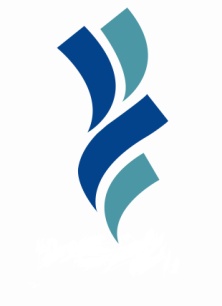 مشخصات پيشنهاد دهنده / دهندگان ( براي پيشنهادهاي گروهي مشخصات نماينده گروه در سطر اول جدول درج شود)             -  اسامي همكاراني كه در ارائه پيشنهاد مشاركت نموده اند با مشخصات كامل در پشت صفحه درج گردد . ( به پيشنهادهايي كه به صورت گروهي ارائه شوند و درصد همكاري اعضاء پيشنهاد دهنده مشخص نگردد درصد همكاري به صورت علي السويه لحاظ خواهد شد . )شرح پيشنهاد(تكميل دقيق جدول ذيل توسط پيشنهاد دهنده موجب بررسي بهتر و سريعتر پيشنهاد مي گردد) : مزاياي پيشنهاد :	عنوان پيشنهاد :با سلام با توجه به اينكه از زمان بدو ورود دانشجو به دانشگاه هيچ نرم افزاري نداريم كه تمامي امورات مالي از جمله بحث شهريه خوابگاه و شهريه دانشجويان ميهمان و اتباع خارجي درآن ثبت شود تا در زمان تسويه حساب دانشجويان با مشكلي روبرو نشويم لذا پيشنهاد ميگردد دستورات لازم را در مورد خريد نرم افزار مربوطه صادر فرمائيد.شماره پيشنهاد:شرح وضعيت فعلي و اشكالات آن : ..................................................................................................................................................................................................................................................................................................................................................................................................................................................................................................................................................................................................................................................................................................................................................................................................................................................................................................................................................................شرح وضعيت پيشنهادي و مزاياي آن : ..................................................................................................................................................................................................................................................................................................................................................................................................................................................................................................................................................................................................................................................................................................................................................................................................................................................................................................................................................................پيش نيازها و امكانات لازم براي اجراي پيشنهاد : ....................................................................................................................................................................................................................................................................................................................................................................................صرفه جويي اقتصادي                                            بهبود شرايط كار                                        بهبود كيفيت خدماتافزايش حسن شهرت دانشگاه                                تسهيل در انجام كار                                     بهبود روابط انسانيساير موارد                                                           توضيحات :